Развитие руки, обвести по пунктиру и стараясь не прирываться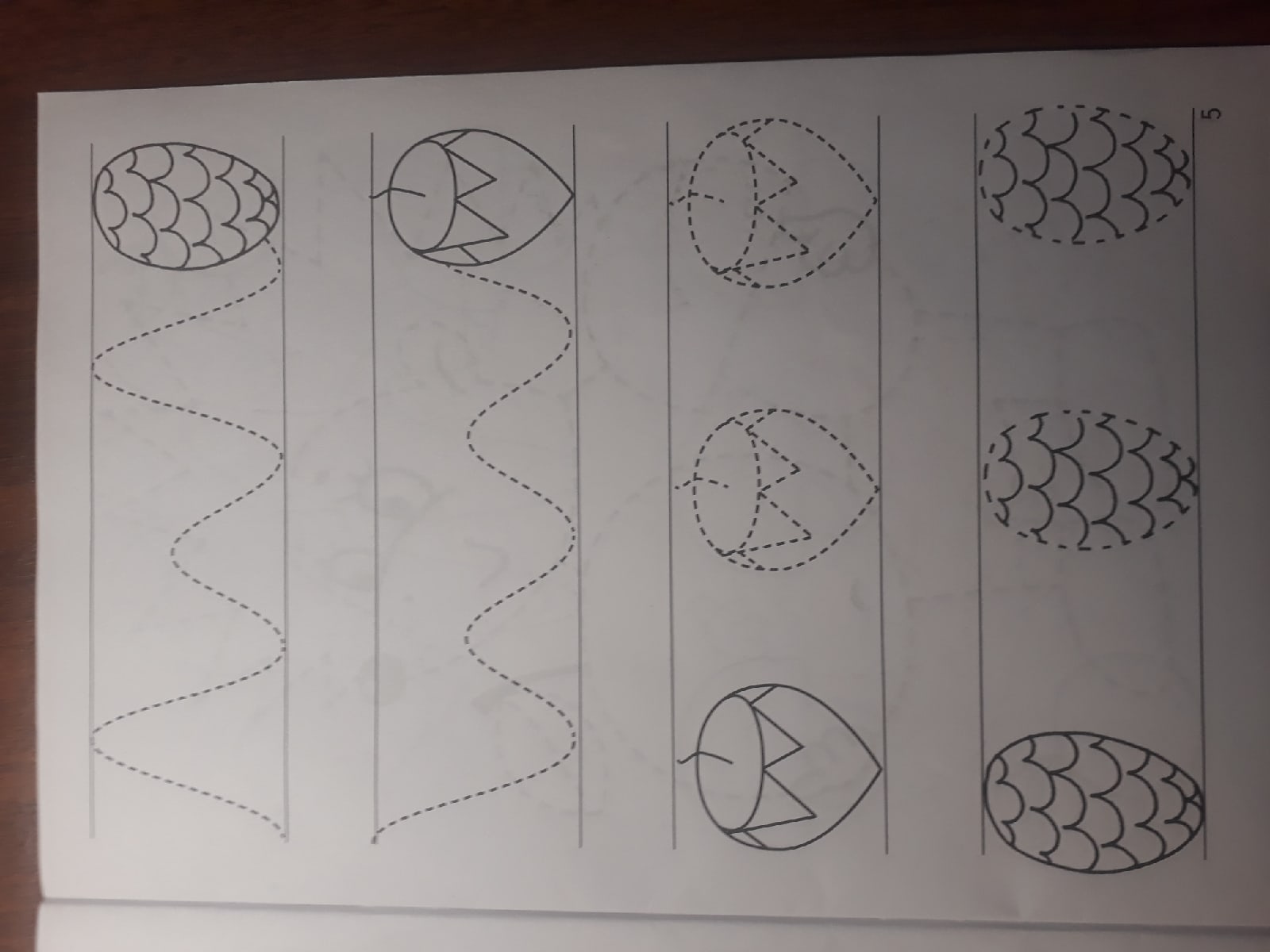 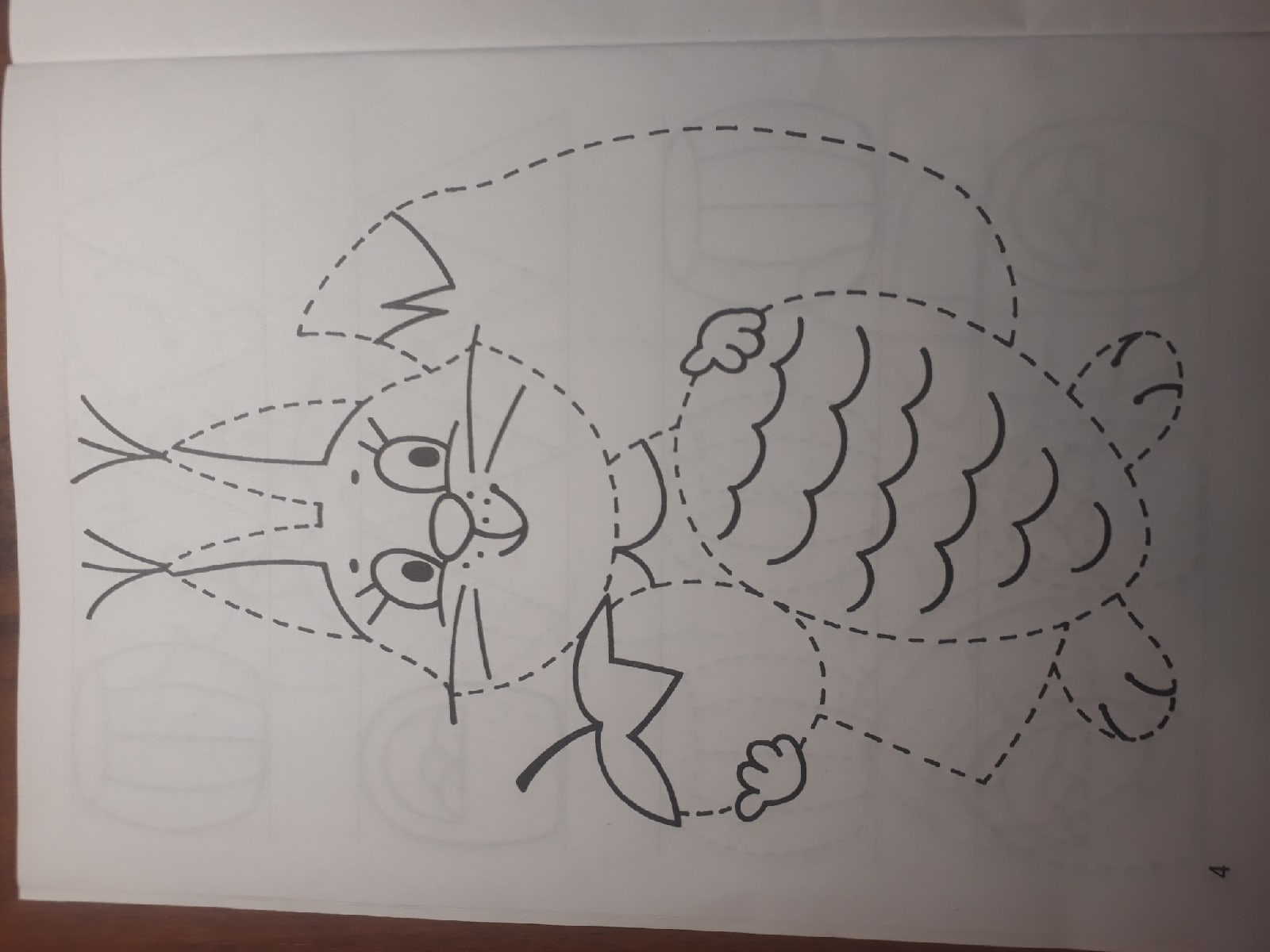 